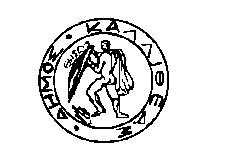 Θέμα: Καθορισμός  μίας θέσης πρακτικής άσκησης ασκούμενου/ης δικηγόρου στο Δήμο Καλλιθέας.Παρακαλούμε όπως  συμπεριλάβετε στα θέματα ημερήσιας διάταξης της προσεχούς συνεδρίασης του Δημοτικού Συμβουλίου και το στην περίληψη αναφερόμενο θέμα, το οποίο αναλυτικά έχει ως εξής :1. Με τη διάταξη του άρθρου 13 παρ. 3 του ν.4194/2013 (Κώδικας Δικηγόρων)  προβλέπονται σχετικά με την πρακτική άσκηση υποψηφίων δικηγόρων τα παρακάτω: «Η άσκηση επιτρέπεται επίσης να γίνει στις νομικές υπηρεσίες των δημοσίων υπηρεσιών και των ανεξάρτητων αρχών, στα νομικά πρόσωπα δημοσίου δικαίου (Ν.Π.Δ.Δ.) και Οργανισμών και γενικά σε νομικές υπηρεσίες των δημοσίων υπηρεσιών. Στις περιπτώσεις αυτές ο συνολικός αριθμός των ασκούμενων δικηγόρων, ο ακριβής χρόνος άσκησης, καθώς και το ύψος  της αμοιβής τους καθορίζονται με κοινή απόφαση των Υπουργών Οικονομικών και Δικαιοσύνης, κατά το λόγο αρμοδιότητας καθενός, τη δε βεβαίωση άσκησης χορηγεί ο προϊστάμενος   της νομικής υπηρεσίας ή του γραφείου δικαστικού ή ο νομικός σύμβουλος του φορέα. Η άσκηση στις νομικές υπηρεσίες των προαναφερομένων φορέων είναι έως εξάμηνη, μπορεί δε να παραταθεί για άλλους έξι (6) μήνες κατά τα οριζόμενα στην παράγραφο 5.»2. Με τις διατάξεις δε του άρθρου 12 του ως ανωτέρω προαναφερομένου νόμου προβλέπεται ότι: «1. Ο ασκούμενος δικηγόρος έχει την δυνατότητα να παρίσταται στα Πταισματοδικεία, στις προανακριτικές αρχές, στα Ειρηνοδικεία κατά τη συζήτηση υποθέσεων μικροδιαφορών, στη λήψη ένορκων βεβαιώσεων, καθώς και ενώπιον οποιασδήποτε διοικητικής αρχής. 2. Ο ασκούμενος δικηγόρος μπορεί να συμπαρίσταται και να συνυπογράφει τις προτάσεις, σημειώματα και υπομνήματα με τον δικηγόρο, στον οποίο ασκείται, σε όλα τα δικαστήρια του πρώτου και δευτέρου βαθμού.»Με την υπ’ αριθμ. 676/2018 απόφαση του Δημοτικού Συμβουλίου του Δήμου μας και την υπ’ αριθμ. 43/2019 όμοια που τη διόρθωσε αποφασίστηκε η πρόσληψη ενός ασκούμενου δικηγόρου στο Δήμο μας και εν συνεχεία εκδόθηκε η με αριθ.23976 οικ./5-4-2019 Κ.Υ.Α. (ΦΕΚ Β’ 1769/2019), με την οποία ορίστηκε μία θέση υποψήφιου δικηγόρου για πραγματοποίηση μέρους της άσκησής του στο Γραφείο της Νομικής Υπηρεσίας του Δήμου μας.Με την υπ’αριθμ. 764/2019 απόφαση Αντιδημάρχου Καλλιθέας προσελήφθη  η υποψήφια δικηγόρος Παλούμπη Ευγενία του Αντωνίου, η οποία πραγματοποίησε άσκηση στο Γραφείο της Νομικής Υπηρεσίας του Δήμου μας κατά το διάστημα από 1-11-2019 έως 30-4-2020, και συνεχίζει την άσκησή της μετά την παράτασή αυτής με την υπ’αριθμ.35/2020 απόφαση του Δημοτικού Συμβουλίου του Δήμου μας έως 30-10-2020. Επειδή η πρόσληψη νέου ασκούμενου δικηγόρου στο Γραφείο της Νομικής Υπηρεσίας του Δήμου μας για το διάστημα από 1-11-2020 και εξής, ήτοι μετά τη λήξη της απασχόλησης της άνω ασκουμένης, είναι επιβεβλημένη, διότι πρωτίστως η εργασία του ασκούμενου δικηγόρου  υποστηρίζει  με ουσιαστικό τρόπο τη λειτουργία του Γραφείου αυτού, αφετέρου συμβάλει στην απόκτηση εκ μέρους του υποψηφίου δικηγόρου σημαντικής εμπειρίας λόγω της απασχόλησής του με ένα ευρύ φάσμα αντικειμένων για τα οποία είναι αρμόδια η Νομική Υπηρεσία του Δήμου.Επειδή οι διαδικασίες πρόσληψης ασκούμενου δικηγόρου είναι εξαιρετικά χρονοβόρες (απαιτείται υποβολή αιτήματος στο Υπ.Δικαιοσύνης και έκδοση σχετικής Κ.Υ.Α.), υπεβλήθη δε και σχετικό αίτημα από τη Νομική μας Υπηρεσία για επίσπευση των διαδικασιών πρόσληψης (υπ’αριθμ.πρωτ.23672/11-6-2020 έγγραφο Ν.Υ.).Για τους λόγους αυτούς, θεωρείται σκόπιμη η έγκριση από το Δημοτικό Συμβούλιο της πρόσληψης ενός ασκούμενου δικηγόρου για την περίοδο από 1-11-2020 και  εξής για την πραγματοποίηση μέρους της πρακτικής του άσκησης στο Γραφείο  της Νομικής Υπηρεσίας.Οι προϋποθέσεις της πρόσληψης έχουν ως ακολούθως:Το χρονικό διάστημα της άσκησής του ορίζεται για έξι (6) μήνες με δυνατότητα παράτασης για επιπλέον διάστημα έξι (6) μηνών, μετά από αίτηση του υποψηφίου και αποδοχή της παράτασης από τον Υπουργό Δικαιοσύνης, Διαφάνειας και Ανθρωπίνων Δικαιωμάτων, σύμφωνα με τα οριζόμενα στην παράγραφο 5 του άρθρου 13 του ν.4194/2013.Η μηνιαία αποζημίωσή του θα ανέρχεται στο ποσό των εξακοσίων (600) ευρώ. Το ποσό αυτό δεν θα υπόκειται σε ασφαλιστικές κρατήσεις, παρά μόνο σε παρακράτηση τυχόν φόρου εισοδήματος με  βάση την εκάστοτε φορολογική κλίμακα και θα καταβάλλεται στο τέλος κάθε ημερολογιακού μηνός, θα τηρείται δε παρουσιολόγιο προς απόδειξη της πραγματοποίησης της άσκησης.  Το ωράριο της ημερήσιας απασχόλησης του ασκούμενου δικηγόρου ορίζεται σε οκτώ (8) ώρες. Υπεύθυνος τήρησης και ελέγχου του παρουσιολογίου και της άσκησης του απασχολούμενου υποψήφιου δικηγόρου είναι  ο αρχαιότερος στο βαθμό  Νομικός Σύμβουλος του Δήμου και εν ελλείψει αυτού ο έτερος Νομικός  Σύμβουλος.Η δαπάνη που θα προκληθεί από την πρόσληψη του ασκούμενου δικηγόρου θα βαρύνει τον Κ.Α. 10.6041.0003 με τίτλο «Αποζημίωση Ασκούμενου Δικηγόρου»  του Προϋπολογισμού οικονομικού έτους 2020 του Δήμου μας, για δε το επόμενο έτος  η εν λόγω δαπάνη θα καλυφθεί από τις πιστώσεις που θα εγγραφούν στον Προϋπολογισμό έτους 2021 του Δήμου, σύμφωνα με την υπ’αριθμ. πρωτ. 27620/6-7-2020 βεβαίωση ύπαρξης πίστωσης του Τμήματος Μισθοδοσίας. Η σχετική απόφαση του Δημοτικού Συμβουλίου, θα σταλεί στο Υπουργείο Δικαιοσύνης, Διαφάνειας και Ανθρωπίνων Δικαιωμάτων, το οποίο θα μεριμνήσει για την έκδοση Κοινής Υπουργικής Απόφασης (Κ.Υ.Α.) των Υπουργών Δικαιοσύνης και Οικονομικών και η οποία θα δημοσιευθεί στην Εφημερίδα της Κυβέρνησης.Κατόπιν των ανωτέρω παρακαλούμε για την λήψη της σχετικής απόφασης πρόσληψης ασκούμενου/ης δικηγόρου.ΕΛΛΗΝΙΚΗ ΔΗΜΟΚΡΑΤΙΑΝΟΜΟΣ  ΑΤΤΙΚΗΣΔΗΜΟΣ ΚΑΛΛΙΘΕΑΣΔΙΕΥΘΥΝΣΗ:  ΔΙΟΙΚΗΤΙΚΗ                                                    ΤΜΗΜΑ :ΑΝΘΡΩΠΙΝΟΥ ΔΥΝΑΜΙΚΟΥ  ΕΛΛΗΝΙΚΗ ΔΗΜΟΚΡΑΤΙΑΝΟΜΟΣ  ΑΤΤΙΚΗΣΔΗΜΟΣ ΚΑΛΛΙΘΕΑΣΔΙΕΥΘΥΝΣΗ:  ΔΙΟΙΚΗΤΙΚΗ                                                    ΤΜΗΜΑ :ΑΝΘΡΩΠΙΝΟΥ ΔΥΝΑΜΙΚΟΥ  Καλλιθέα,     6/7 /2020Αρ. Πρωτ.    28265/8-7-2020 ΤΑΧ.Δ/ΝΣΗ : Πληροφορίες:Τηλέφωνο:     Fax:           e-mail:    Ματζαγριωτάκη 76, Καλλιθέα, 17676                                                                                                                                                                                                                                                                 Παρίδου Πολυξένη213-20.70.415213-20.70.421p.paridou@kallithea.gr                         ΠΡΟΣΤον κ. Πρόεδροτου Δημοτικού ΣυμβουλίουΕσωτ.Διανομή:-Γρ.Δημάρχου-Γρ.Γενικού Γραμματέα-Αντιδήμαρχο κ.Μπαρμπάκο-Γραφείο Νομικής Υπηρεσίας-Τμήμα Μισθοδοσίας-Τμήμα Ανθρώπινου Δυναμικού Ο ΑΝΤΙΔΗΜΑΡΧΟΣΕΥΑΓΓΕΛΟΣ  ΜΠΑΡΜΠΑΚΟΣ